　　Let’s make ゆるきゃら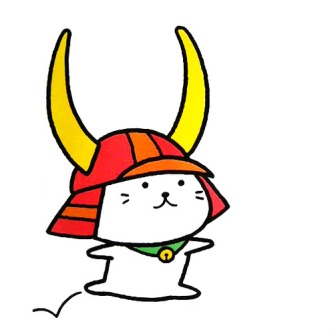 　　　　　　　　　Class　　　　Name　　　　　　　　　　　　　　　　　　　　　　✈Country✈Name of the character＊HINT＊　　eat, drink, wear, have, like, love, can ~, taste like, smell like, look like, is good at~☆Writing about your character.